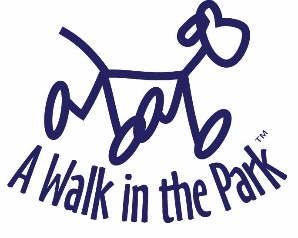 Pet Medication LogName of pet to receive medication:____________________________________________________________________To be completed by client & sitter:The columns on the left (shaded blue) should be completed by the client: Date, approximate Time of Day (or “once/day”), Medication, and Dosage. The columns on the right (shaded green) should be completed by the sitter who administered the meds: Sitter’s name and Comments.Client InstructionsClient InstructionsClient InstructionsClient InstructionsSitter AcknowledgementSitter AcknowledgementDateTime of DayMedicationDosageSitter’s NameComments